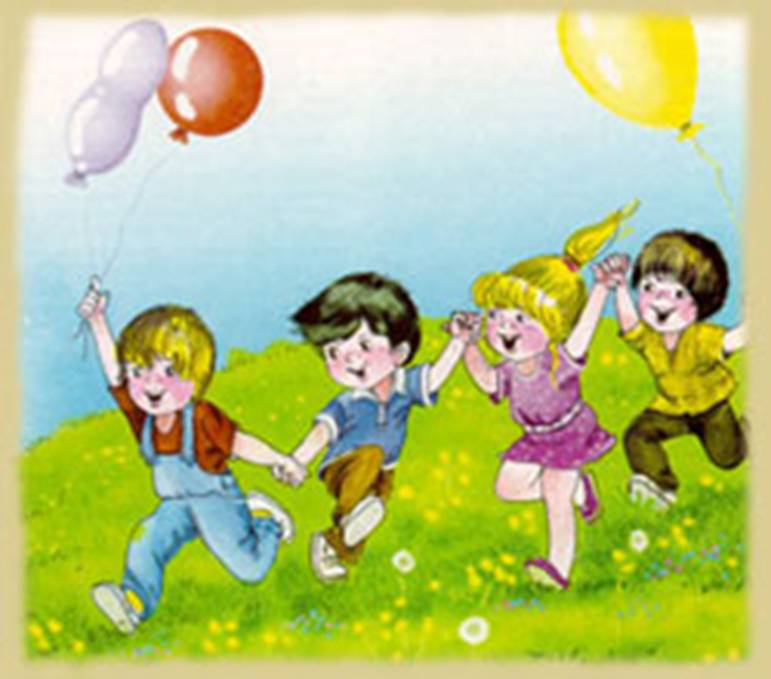 Grupės dienos ritmas07:00 - 7:30     LABAS RYTAS SURAITYTAS! ( pokalbiai su tėvais, vaikais)07.30 – 8.00Savarankiški žaidimai (vaikai žaidžia ir užsiima įvairia kiekvienam patinkančia veikla)08:00 – 08:15PAMANKŠTINKIME KOJELES IR RANKELES (rytinė mankšta – geros dienos pradžia)08:15 – 08:30PUSRYČIAI – GERO APETITO!08:30 – 10:00INTEGRUOTA UGDOMOJI VEIKLA GRUPĖJE, SALĖJE10:00 – 10:30SAVARANKIŠKA VEIKLA (savivokos ir savigarbos, santykių su bendraamžiais ir suaugusiais, iniciatyvumo ir atkaklumo ugdymas)10:30 – 10:40JEIGU VALGYSI VAISIUS- BŪSI SVEIKAS IR STIPRUS! (priešpiečiai)10:40 – 10:50PASIRUOŠIMAS Į LAUKĄ (kasdieninių gyvenimo įgūdžių ugdymas)10:50 - 12:00VEIKLA LAUKE (žaidimai, išvykos, ekskursijos, pramogos, stebėjimai ir atradimai)11.50 – 12.00SUGRĮŽIMAS IŠ PASIVAIKŠČIOJIMO, PASIRUOŠIMAS PIETUMS (kasdieninių gyvenimo įgūdžių ugdymas)12:00 - 12:30PIETŪS - GERO APETITO!12:30 - 15:00AŠ ESU SALDUS MIEGIUKAS, TAVO MAŽAS ANGELIUKAS... (lopšinės, pasakų sekimas)15:00 - 15:40LAIPSNIŠKAS KĖLIMASIS , SAVARANKIŠKA VAIKŲ VEIKLA (kasdieninių gyvenimo įgūdžių, savivokos ir savigarbos, santykių su bendraamžiais ir suaugusiais, iniciatyvumo ir atkaklumo ugdymas)15:40 - 16:10VAKARIENĖ - GERO APETITO!16:10 - 17:00POPIETINĖ UGDOMOJI VEIKLA GRUPĖJE AR JUDRI VEIKLA LAUKE (nuveiktų darbų aptarimas, pasiūlymai rytdienai, laisvi vaikų žaidimai, pačių pasirinkta veikla)17.00 – 17.30VISO GERO, DARŽELI!